Lerntagebuch für den Online-Unterricht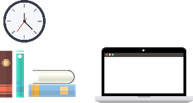 Datum:___________________Wie habe ich heute meine Pausen gestaltet?FachAufgaben in TeamsAbgabefrist√FachBesprechung, Sprechstunde, Präsenzunterricht (Raum)Uhrzeit√